Lethal Highs  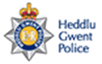 Psychoactive